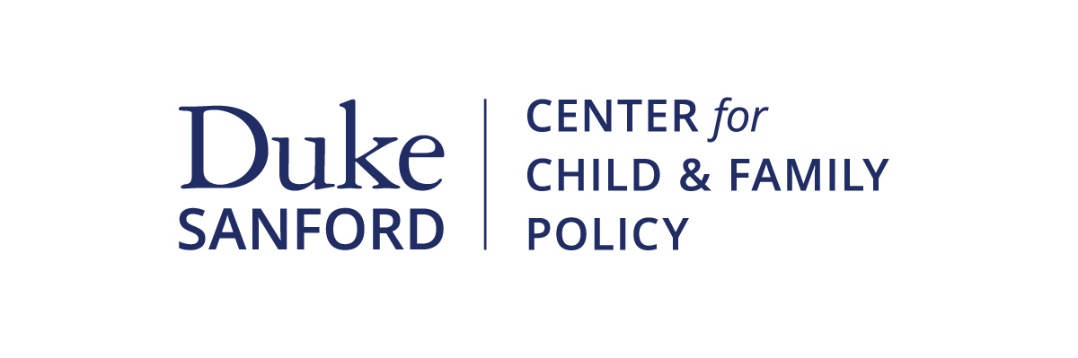 Research Dissemination RA Job DescriptionThe Center for Child and Family Policy (CCFP) is seeking a highly motivated student worker to provide research assistance in the summer of 2022. As part of our team, you will work on processing data from three long-term longitudinal studies that have followed participants from children into adulthood to understand their behavioral and psychological development. From recent interviews, we have self-report data as well as data from administrative records, such as court records, that we are preparing for analyses to understand how experiences early in life are related to adult well-being and utilization of public services. Responsibilities:A variety of tasks related to data processing, such as:	Data cleaning and management in Excel and SAS Calculate summary statisticsWrite brief reports describing survey measures and corresponding dataRequirements: Must have excellent communication skillsMust be able to manage details, meet deadlines, and be a self-starterWillingness to learnStrong interpersonal skills, including the ability to work well with faculty and staffPrior statistical experience is helpful but not requiredMust be living in North CarolinaPosition is under the supervision of Dr. Jennifer Godwin, Research Scientist.Hours per week: 8-10Compensation: $15/hourLocation: flexible, some possibility of remote workSubmit your application:To apply, please email a resume and letter of interest with the subject line “Elmore Position” to jgodwin@duke.edu. Please send the documents as a single PDF.We will begin reviewing applications immediately and continue on a rolling basis. 